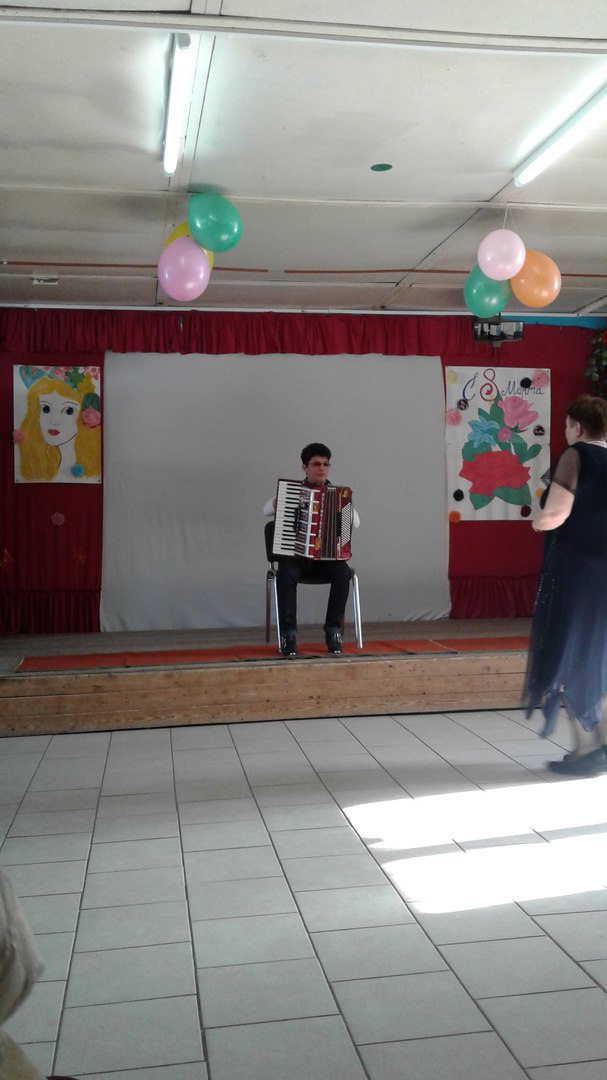 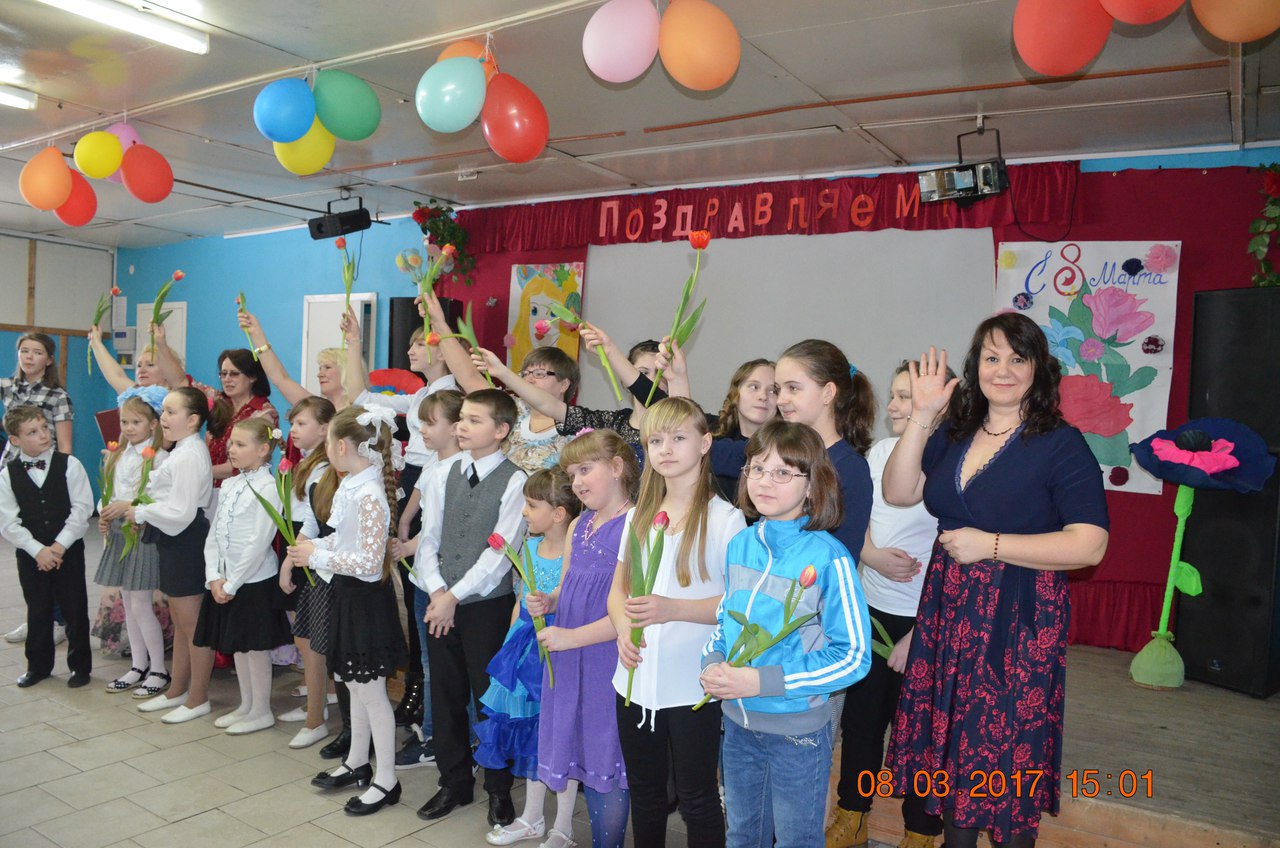 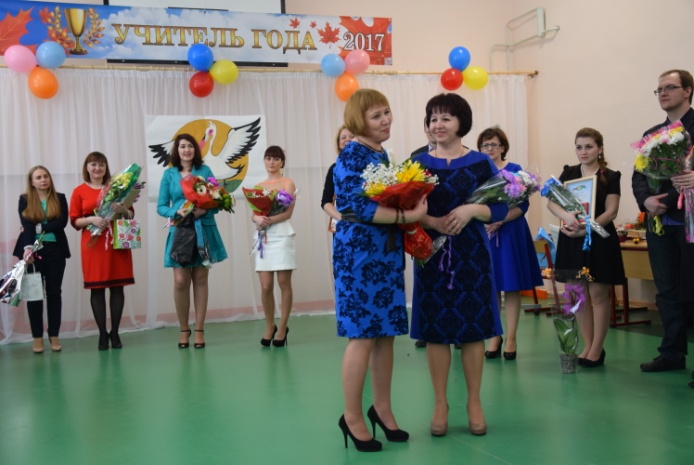 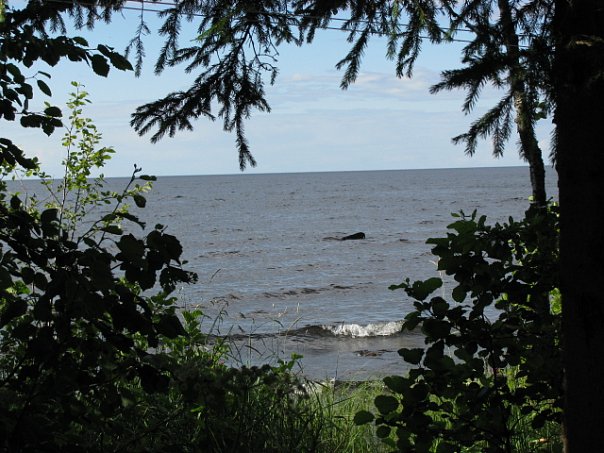            Январь – февраль – март  2017 года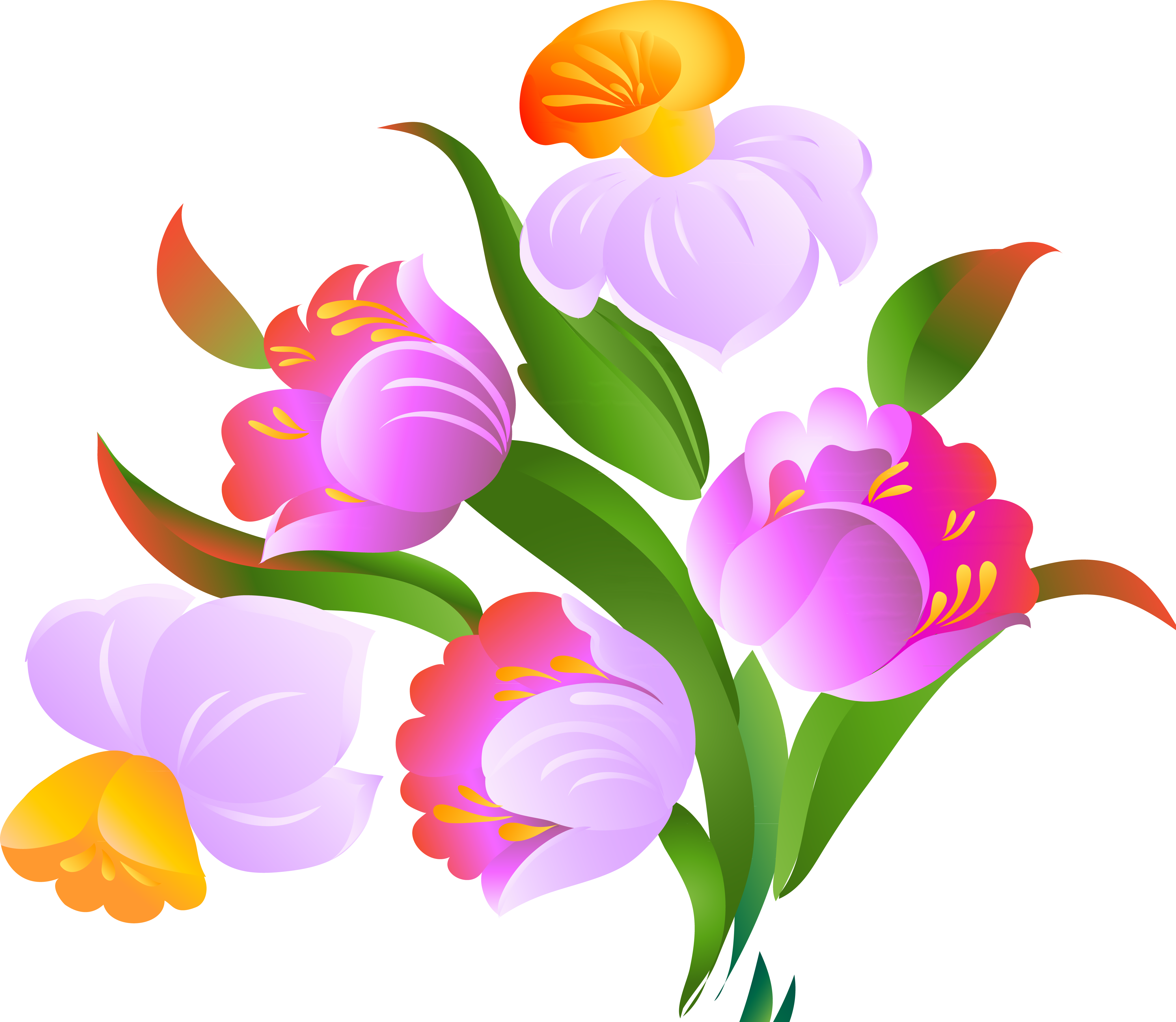 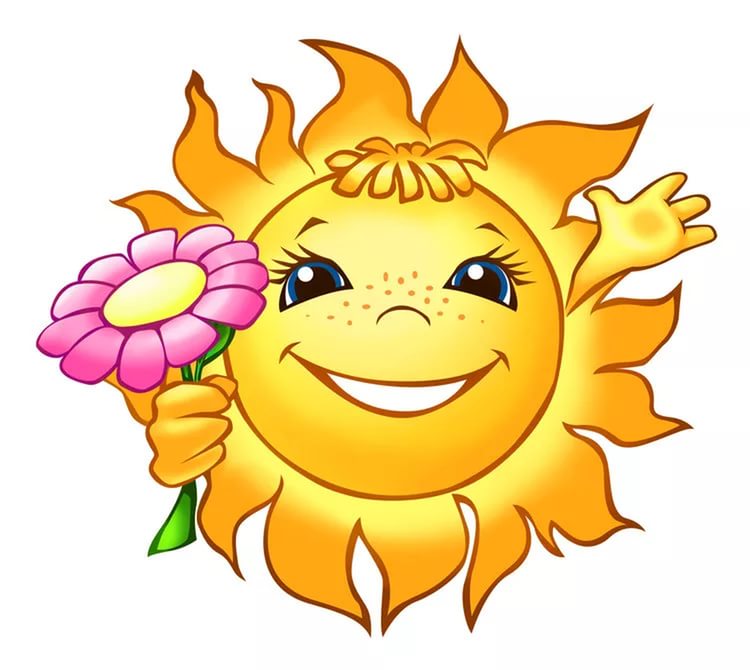 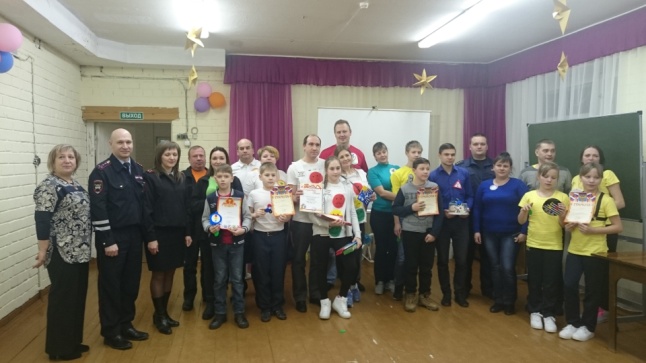 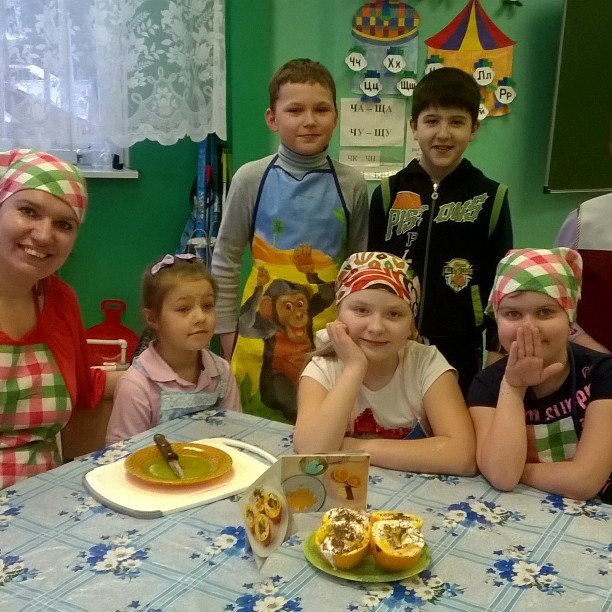 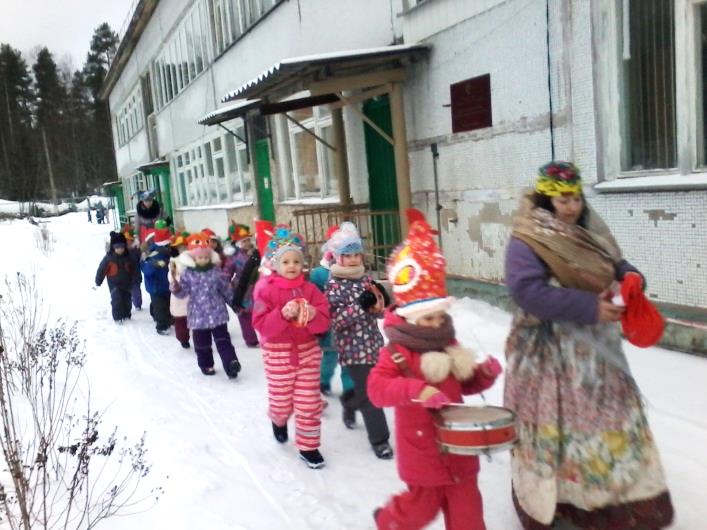 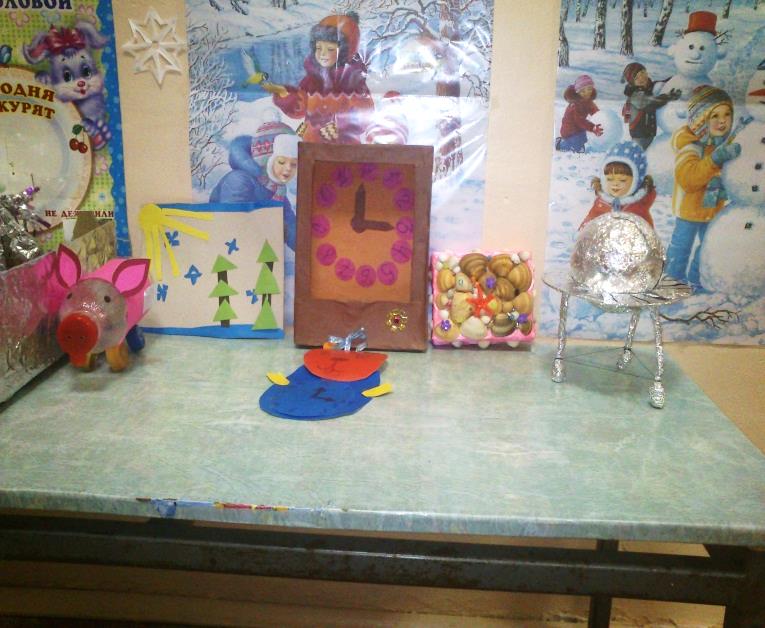 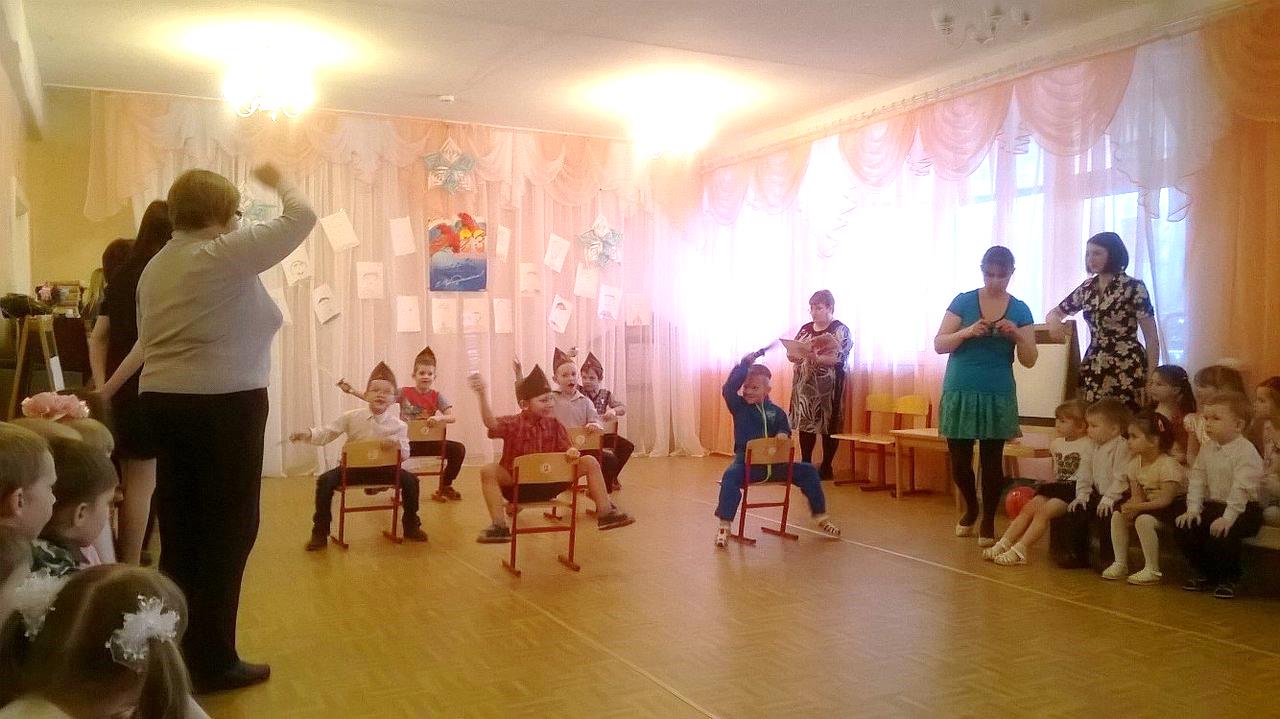 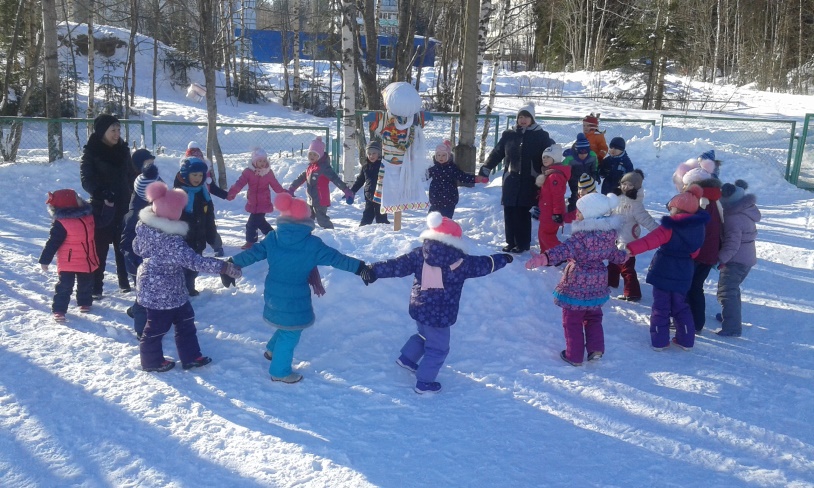 